Масленица 2013 годаСтало хорошей традицией проводить в ГАУСО МО «Реутовский ЦСО «Клен» театрализованный обрядовый праздник «Широкая Масленица» с песнями, хороводами, играми, блинами и конечно со сжиганием чучела Масленицы. 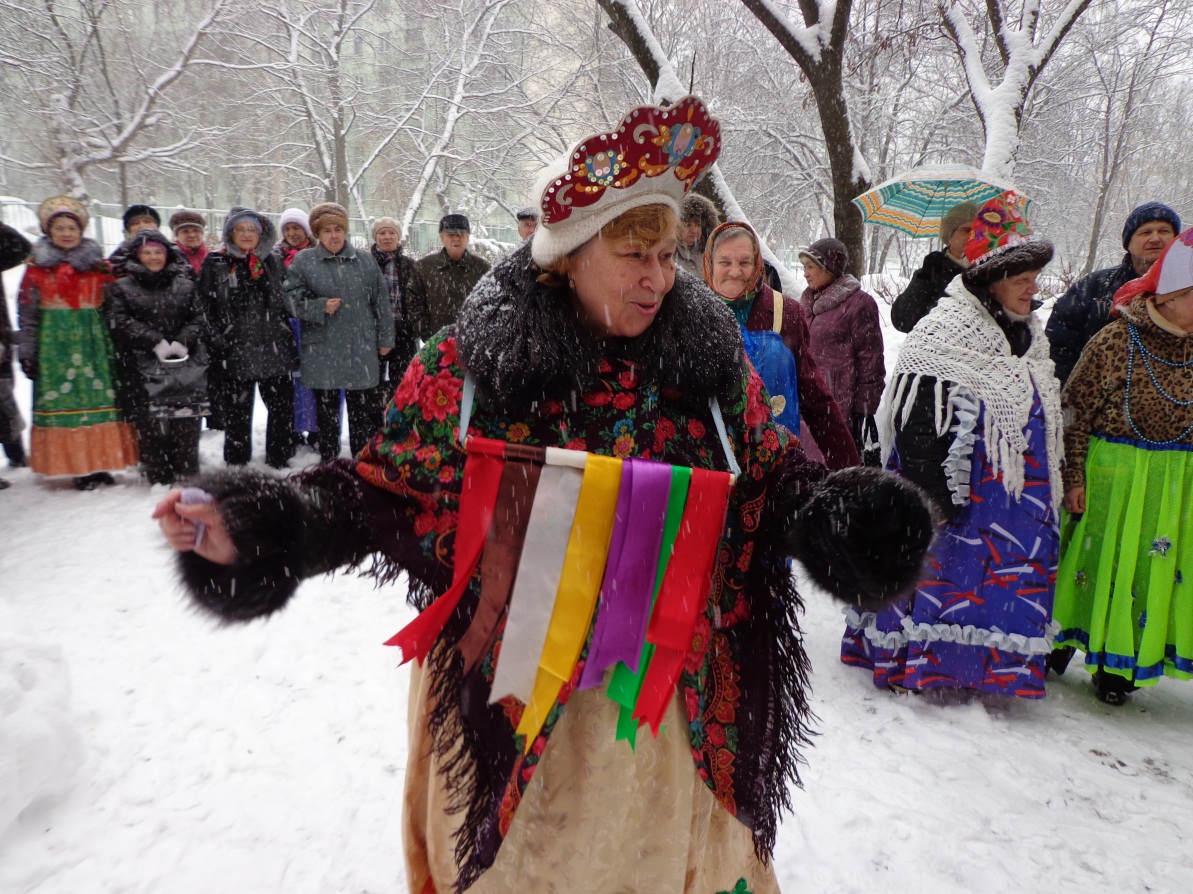 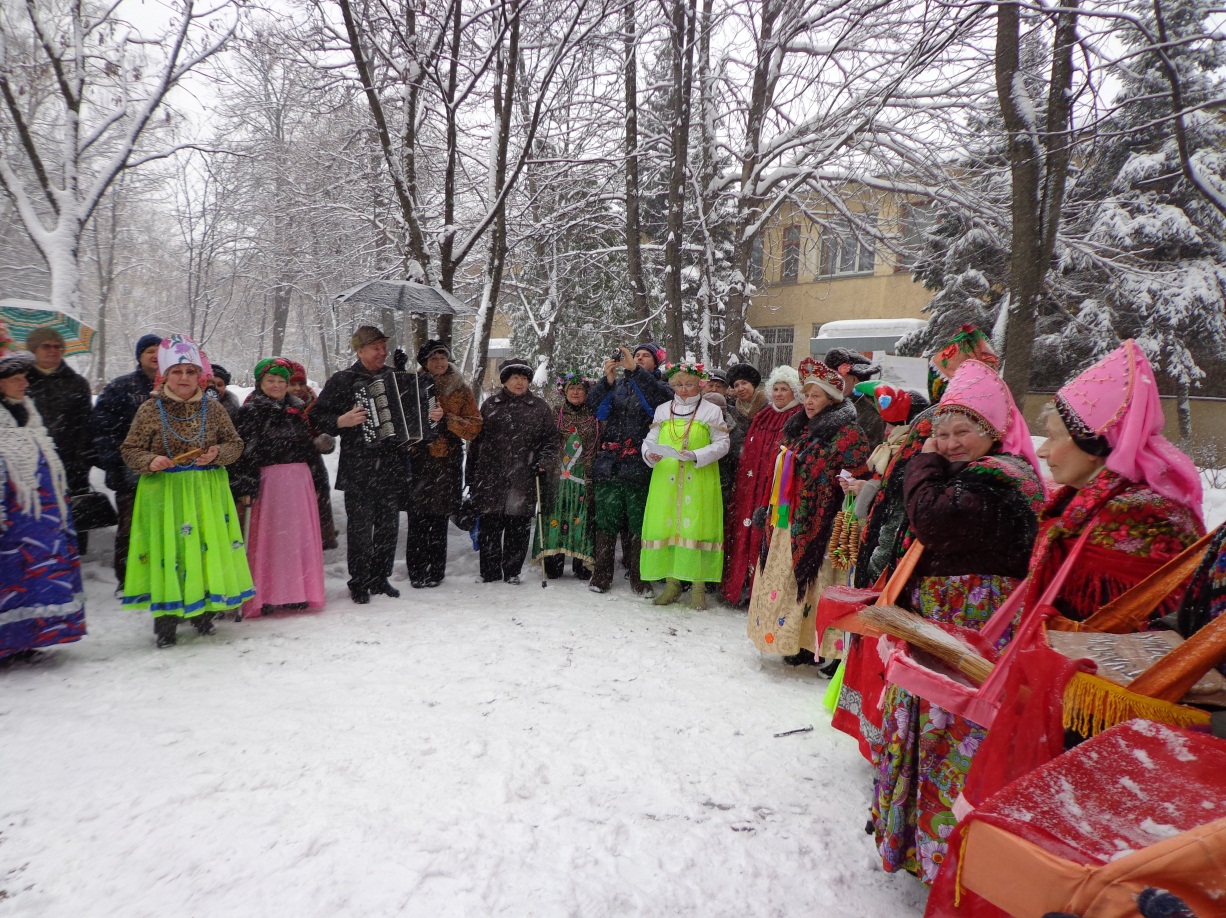 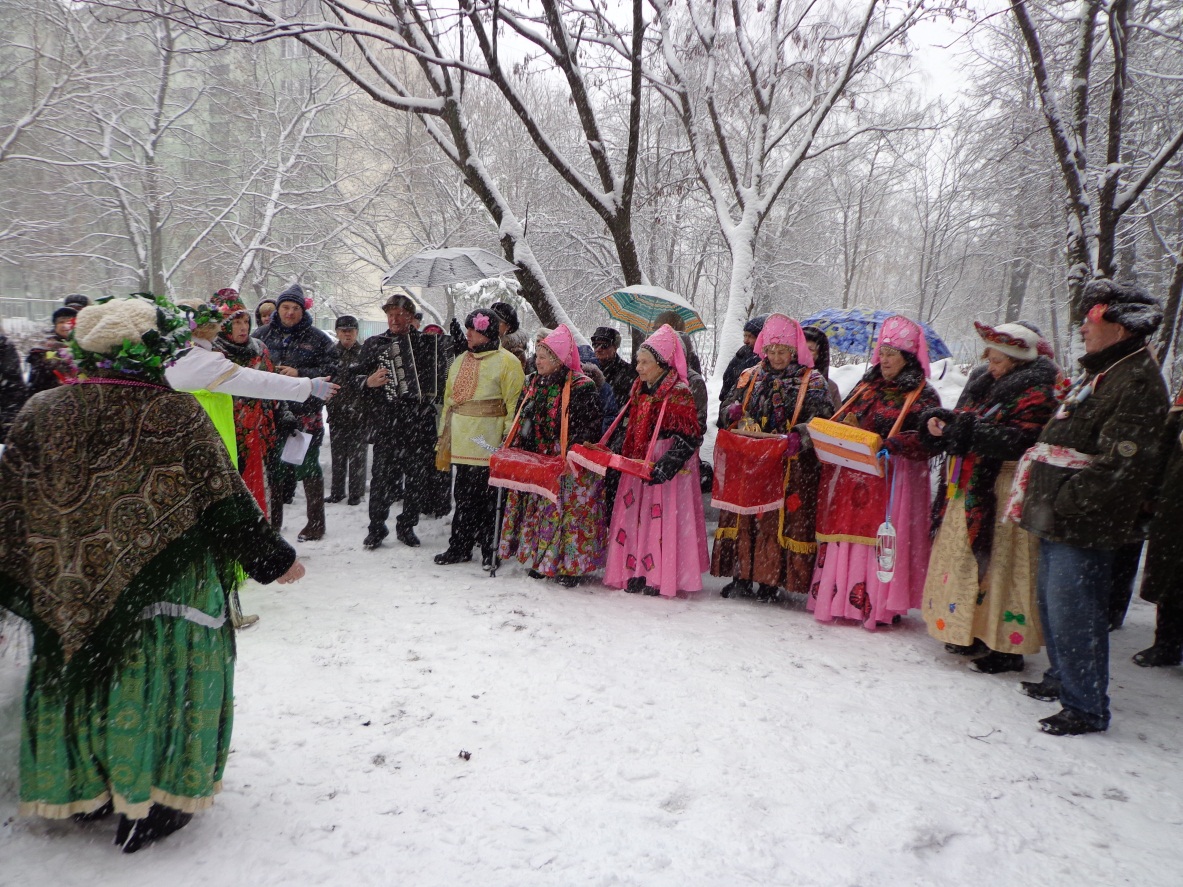 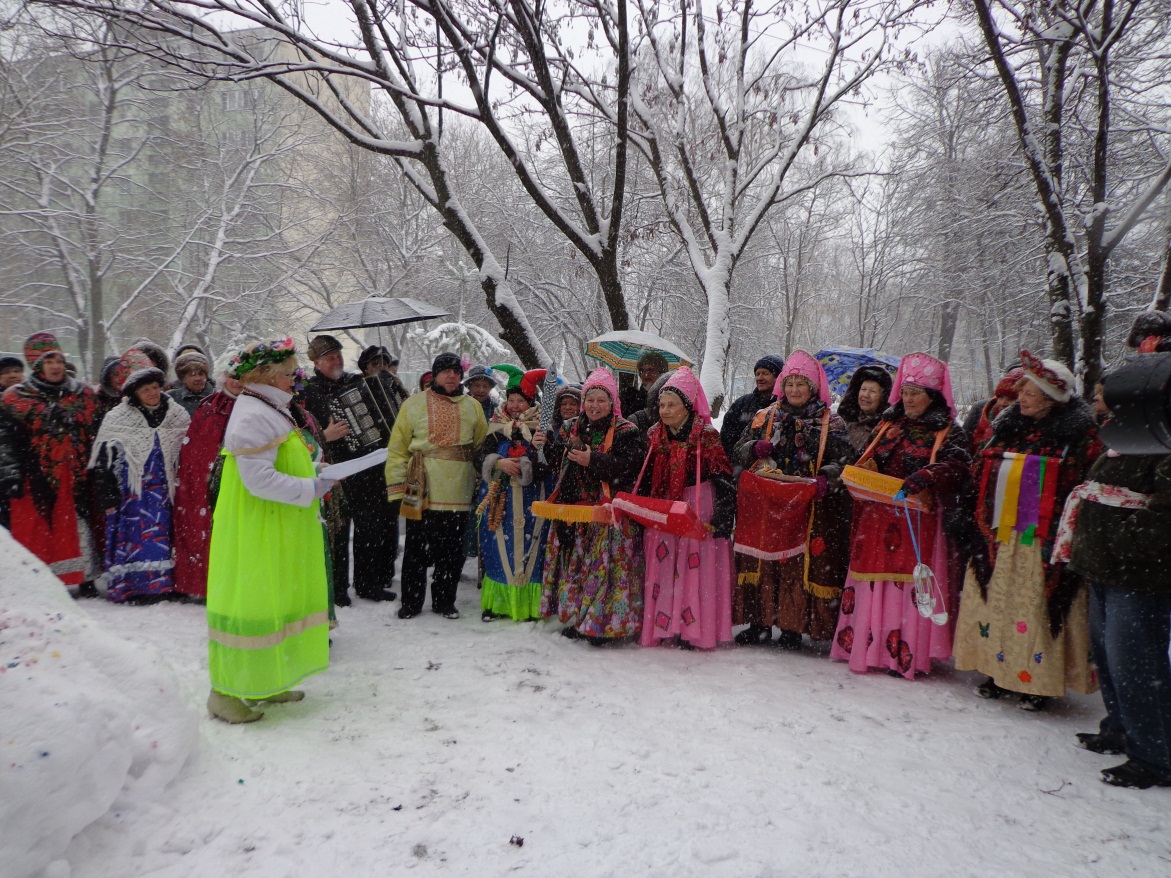 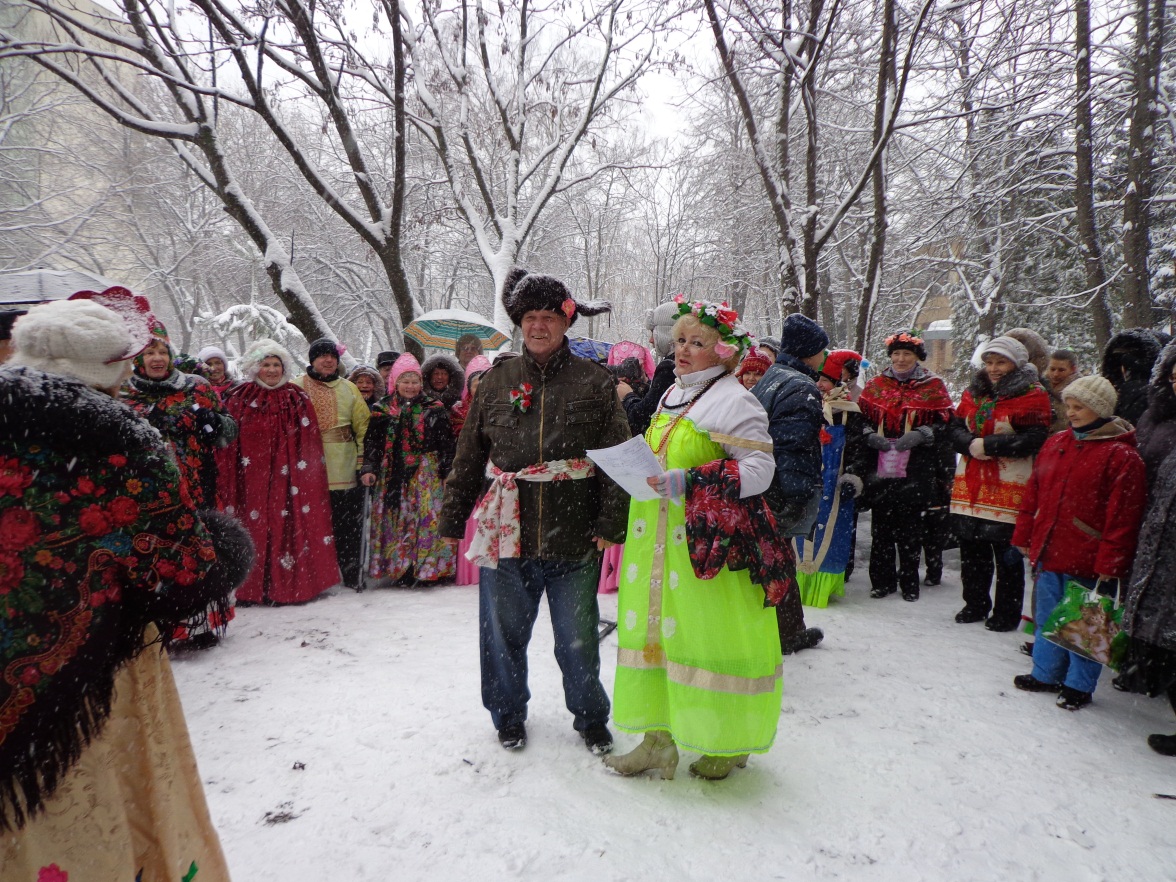 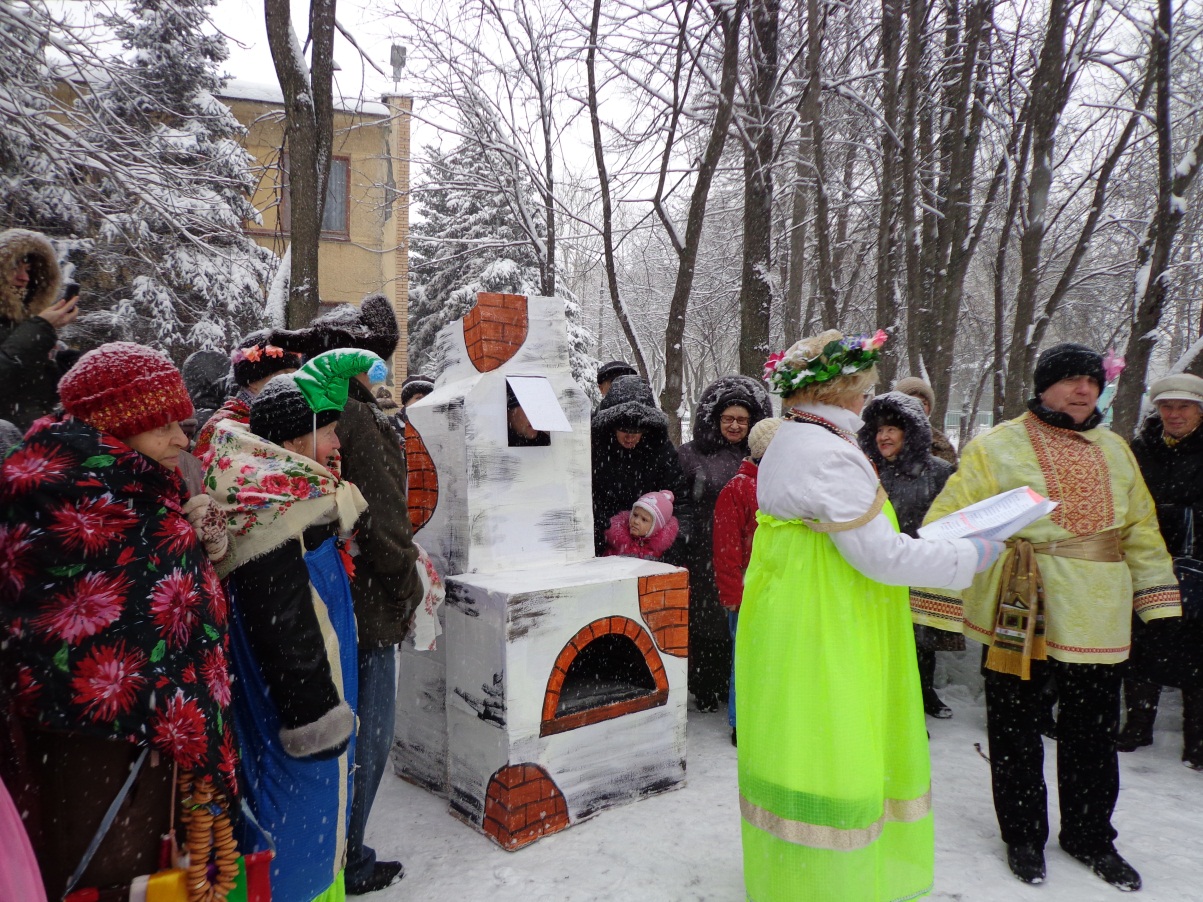 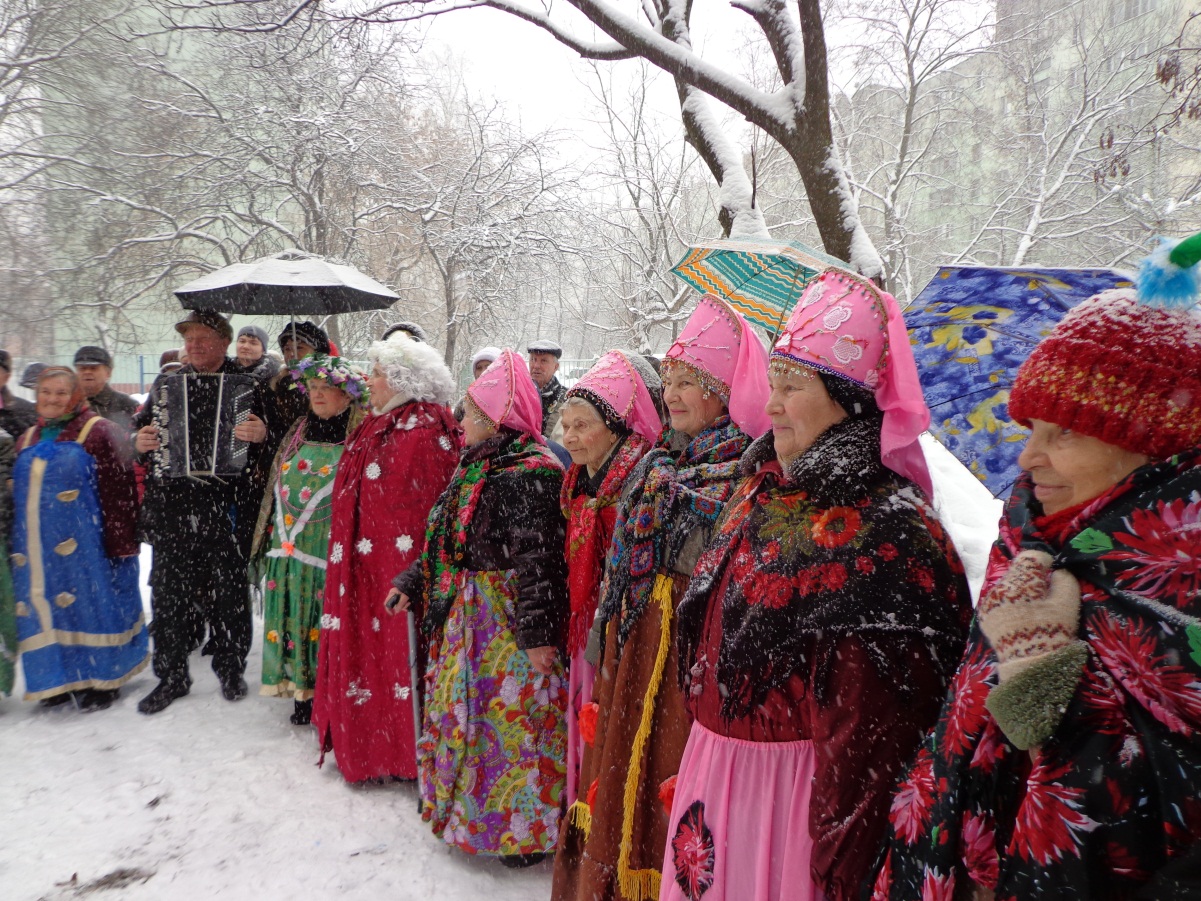 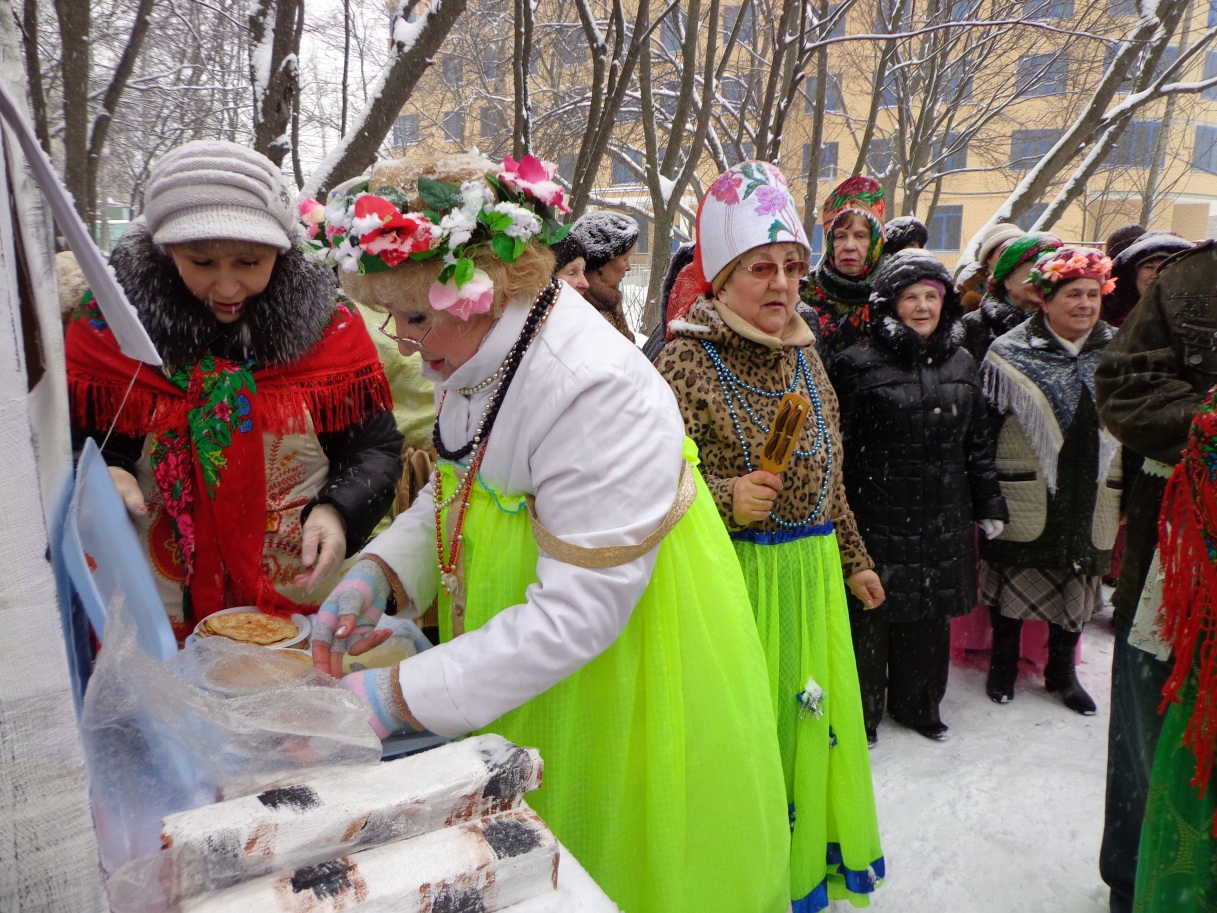 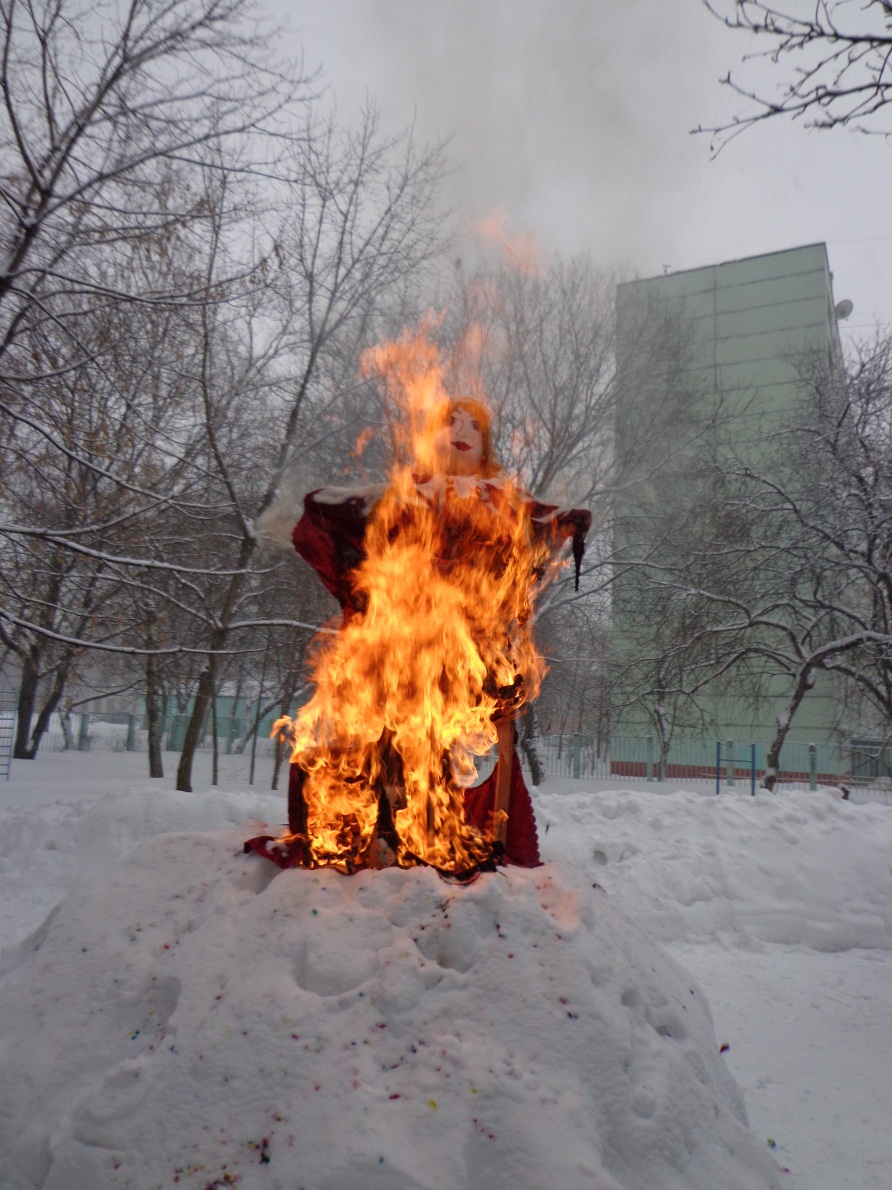 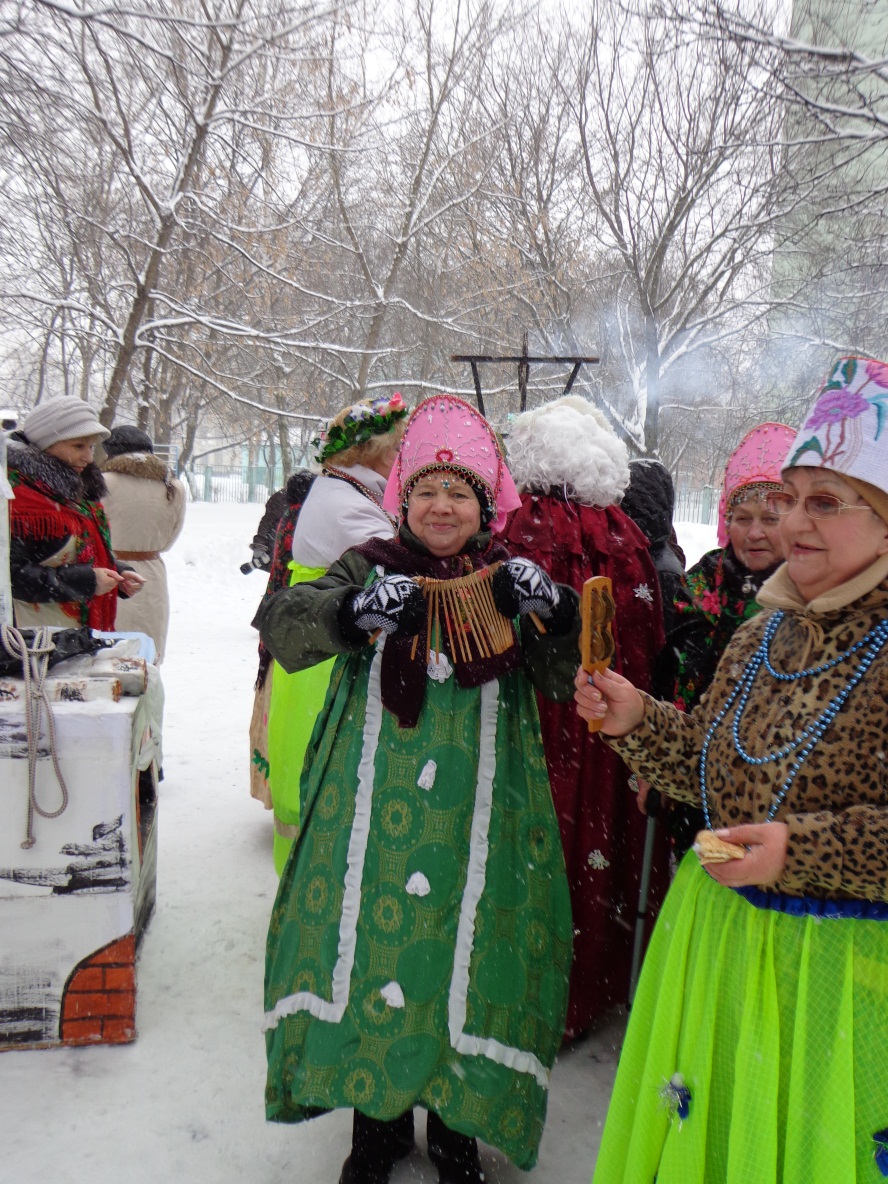 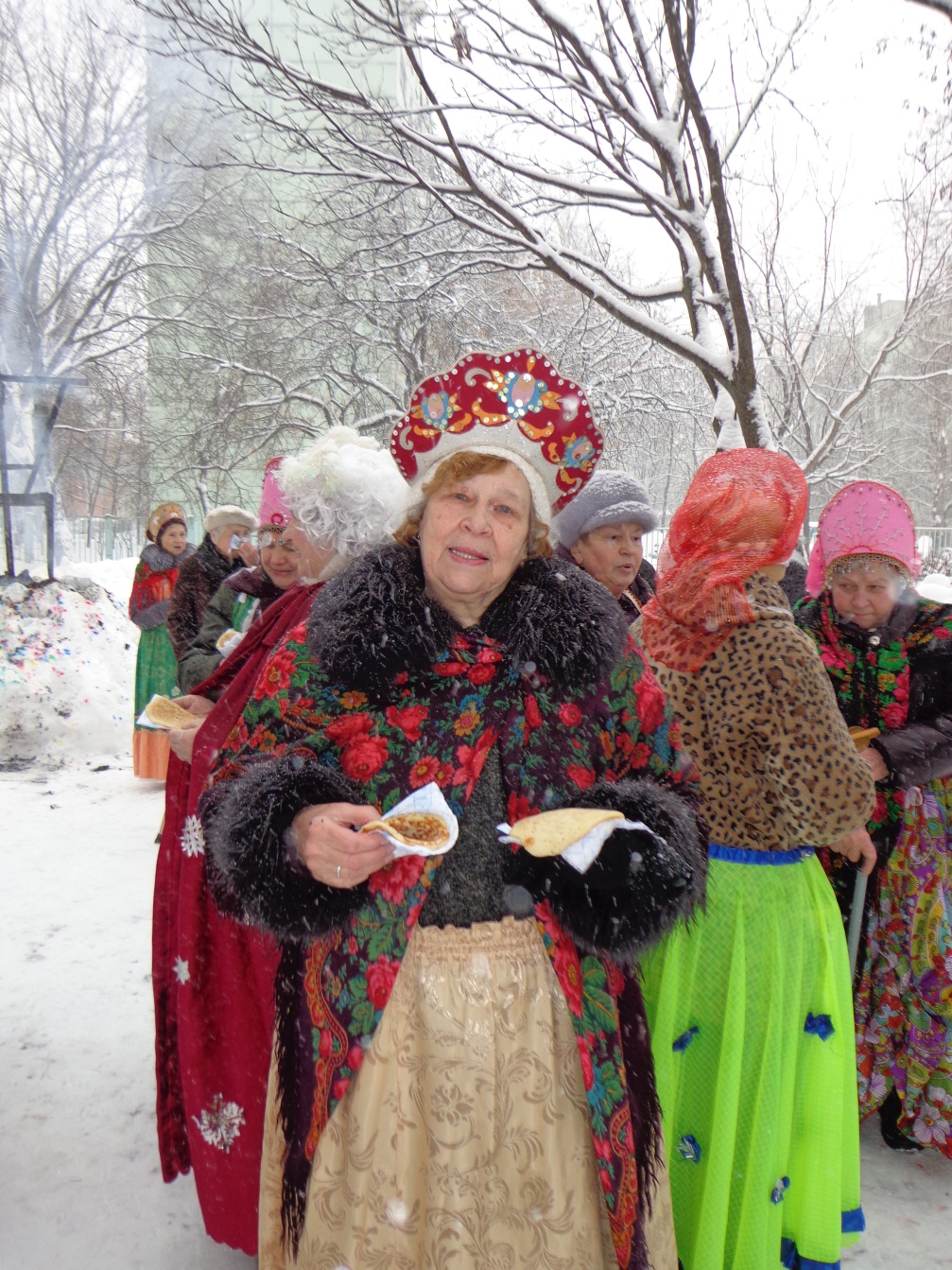 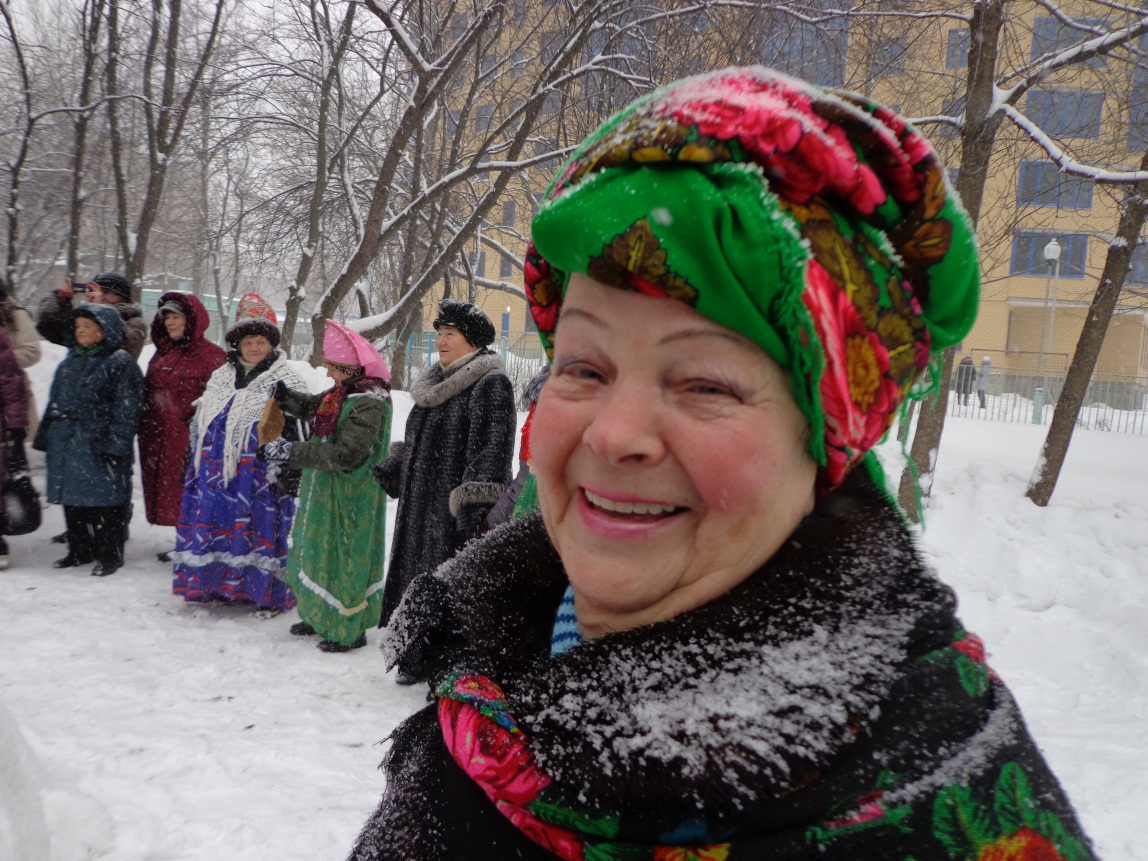 